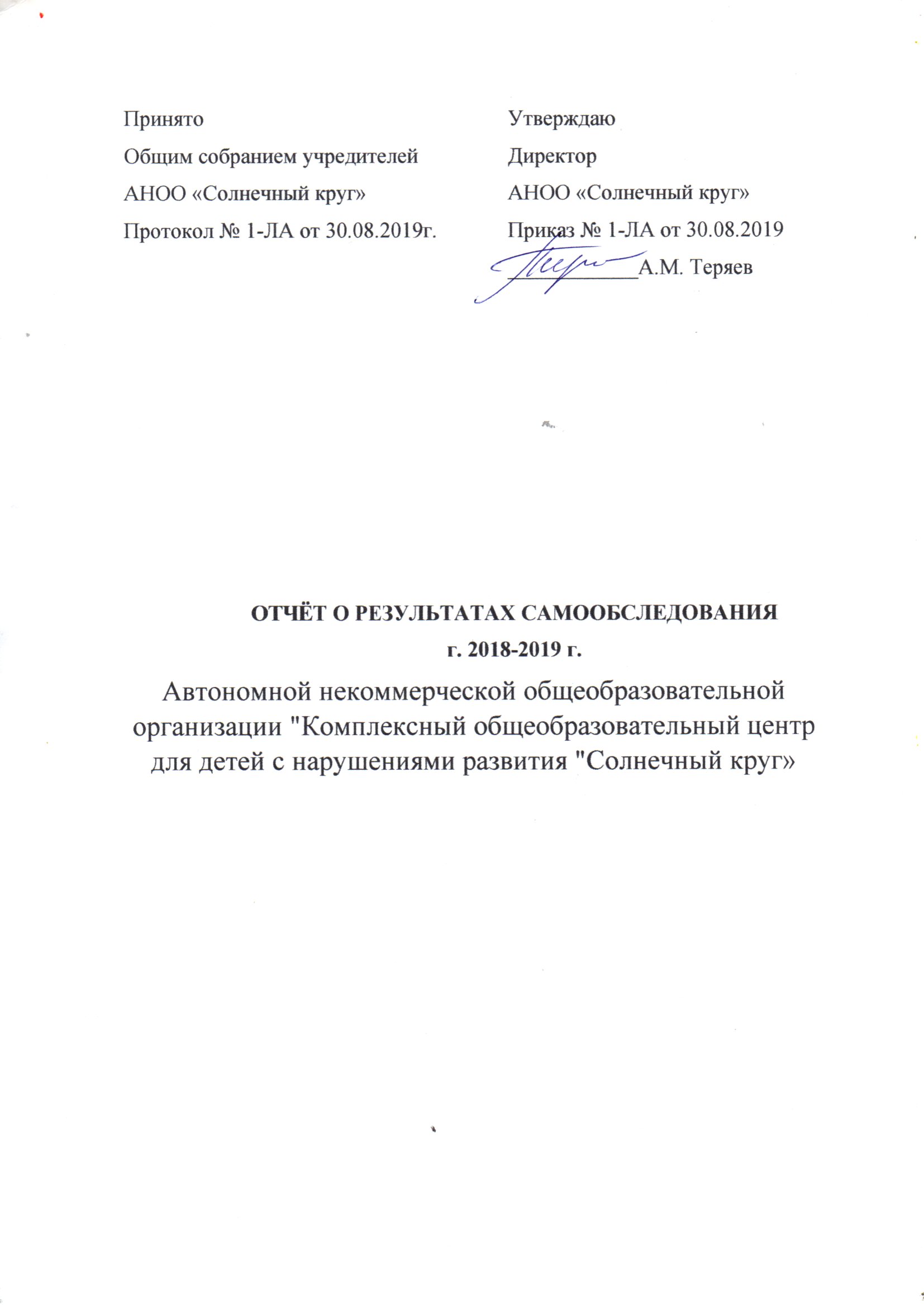 Процедур у самообследования АНОО «Солнечный круг» (далее учреждение) регулируют следующие нормативные документы и локальные актыФедеральный закон «Об образовании в Российской Федерации» № 273 -ФЗ от 29.12.2012г. ( ст.28 п. 3,13,ст.29 п.3).Постановление Правительства Российской Федерации №582 от 10.07.2013г. «Об утверждении Правил размещения на официальном сайте образовательной организации в информационно -телекоммуникационной сети «Интернет» и обновления информации об образовательной организации».Приказ Министерства образования и науки Российской Федерации №462 от 14.06.2013г. «Об утвер ждении Порядка проведения самообследования образовательных организаций».Приказ Министерства образования и науки Российской Федерации №1324 от 10.12.2013г. «Об утверждении показателей деятельности образовательной организации, подлежащей самообследованию».Приказ о порядке подготовки и организации проведения самообследования.Информационная открытость образовательной организации определена ст.29 Федерального закона от 29.12.2012г. №273-ФЗ «Об образовании в Российской Федерации» и пунктом 3 Правил размещения на официальном сайте образовательных ой организации и информационно -телекоммуникационной сети «Интернет» и обновления информации об образовательной организации, утверждённых Постановлением Прави тельства Российской Федерации от 10.07.2013 г. №582.Цель самообследованияОбеспечение доступности и открытости информации о состоянии развития учреждения на основе анализа показателей, установленных федеральным органом исполнительной власти, а также подготовка отчёта о результатах самообследования. Задачи самообследования:-получение объективной информации о состоянии образовательного процесса в АНОО «Солнечный круг» (далее учреждение);-выявление положительных и отрицательных тенденций в учреждении;-установление причин возникновения проблем и поиск их устранения.В процессе самообследования проводится оценка:-образовательной деятельности; -системы управления организацией;-содержания и качества образовательного процесса организации;-качества кадрового, програмно-методического обеспечения, материально - технической базы;-функционирования внутренней системы оценки качества образования;-функционирования внутренней системы качества образования;- анализ показателей деятельности учреждения, подлежащей самообследованию. 1. Аналитическая часть1.1. Об щие сведения учреждении1.2. Организационно -правовое обеспечение деятельности образовательного учрежденияВывод: все нормативные локальные акты в части содержания, организацииобразовательного процесса в АНОО «Солнечный круг» имеются в наличии.1.3. Структ ура образовательного учреждения и система его управления Управлени е АНОО «Солнечный круг» осуществля етс я в соответствии с Уставом Учреждения и законом РФ «Об образовании», строится на принципах единоначалия и самоуправления. В учреждении реализуется возможность участия в управлении учреждением всех уч астников образовательного процесса. В соответствии с Уставом общественная структ ура управления Учреждения представлена Общим собранием трудового к оллектива, Педагогическим советом, Советом ДОУ.Общее собр ание трудового коллектива вправе принимать решения, если в его работе участв ует более половины работников, для которых Учреждение является основным местом работы. В периоды межд у Общими собраниями интересы трудового коллектива представляет Профсоюзный комитет. Педагогический совет осуществляет руководство образоват ельной деятельностью. Отношения Учреждения с родителями (законными представителями) воспитанников регулир уются в порядке,установлен ном Законом РФ «Об образовании» и Уставом.Вывод: Система упра вления Учреждени я ведется в соответствии с  с уществ ующ ей нормативно-правовой базой всех уровней управления образованием, со стр укт урой упр авления и имеет положительн ую динамик у р ез ультат ивности управления.1.4. Конт ингент воспитанников до школьного образовательного учрежденияПорядок комплектования ДОУ определяется Учредителем. Контингент воспитанников ДОУ формир уется в соответствии с их возрастом.Приѐм детей в ДОУ осущ ествляется директором на основании Положения о приѐме детей, заявления родителей (законных представителей) и медицинских док ументовВывод: все возрастные гр уппы укомплектованы полностью. Вакантных мест не имеется.1.5. Содержание образовательной деятельности ихарактеристика воспитательно-образовательного процессаВ Учрежд ени и реализ уются соврем енн ые образовательные программы и методики дошкольного и общего образования по адаптивной программе обучения, использ уются информационные технологии, создана комплексная система планирования образовательной деятельности с учетом направленности реализуемой образовательной программы, возрастн ых особенностей воспитанников и особенности развития здоровья, которая позволяет поддерживать качество образования. Содержание программы соответствует основным положениям возрастной психологии и дошкольной, школьной педагогики; выстроено с учетом принципа интеграции образовательных областей в соответствии с возрастными возможностями и особенностями воспитанников, учеников , спецификой и возможностями образовательных областей.Программа направлена на:-создание условий развития ребенка, открывающих возможности для его позитивной социализации, его личностного развития, развития инициативы и творческих способностей на основе сотрудничества со взрослыми и сверстниками и соответствующим возраст у видам деятельн ости;-на создание развивающей образовательной среды, которая представляет собой систему условий социализации и инди вид уализации детей.Программа обеспечивает развитие личности детей дошкольного и школьного возраста в различных видах общения и деятельности с учѐтом их возрастных, индивидуальных психологических и физиологических особенностей и направлена на решение следующих задач:- охраны, развитие и укрепления физического и психического здоровья детей, в том числе их эмоционального благополучия;- обеспечения равных возможностей для полноценного развития каждого ребѐнка в период дошкольного и школьного детства независимо от места жительства, пола, нации, языка, социального статуса, психофизиологических и других особенностей (в том числе ограниченных возможностей здоровья);- обеспечения преемственности целей, задач и содержания образования, реализуемых в рамках образовательных программ различных уровней.- создания благоприятных условий развития детей в соответствии с их возрастными и индивидуальными особенностями развития, и склонностями, развития способностей и творческого потенциала каждого ребѐнка как субъекта отношений с самим собой, другими детьми, взрослыми и миром;- объединения обучения и воспитания в целостный образовательный процесс на основе духовно-нравственных и социокультурных ценностей и принятых в обществе правил и норм поведения в интересах ч еловека, семьи, общества;- формирования общей культуры личности детей, в том числе ценностей здорового образа жизни, развития их социальных, нравственных, эстетических, интеллект уальных, физических качеств, инициативности, самостоятельности и ответственности ребѐнка, формирования предпосылок учебной деятельности;- обеспечения вариативности и разнообразия содержания Программ и организационных форм дошкольного образования, возможности формирования Программ различной направленности с учѐтом образовательных потребностей, способностей и состояния здоровья детей;- формирования социокультурной среды, соответствующей возрастным, индивидуальным, психологическим и физиологическим особенностям детей;- обеспечения психолого -педагогической поддержки семьи и повышения компетентности родителей (законных представителей) в вопросах развития и образования, охраны и укрепления здоровья детей.Программа основана на комплексно -тематическом принц ипе построения образовательн ого процесса; пред усматривает решение программных образовательн ых задач в совместной деятельности взрослого и детей и самостоятельной деятельн ости детей не только в рамках непосредственно образовательной деятельности, но и при проведении режимных моментов в с оответствии со спецификой дошкольного образования. Программа составлена в соответствии с образовательными областями, индивидуальными особенностями развития, решением ПМПК,  «Физическое развитие», «Социально -коммуникативное развитие», «Познавательное развитие», «Художественно -эстетическое развитие», «Р ечевое раз витие», Реализация каждого направления предполагает решение специфи ческих задач во всех видах детской деятельности, имеющих место в режиме дня дошкольного, школьного учреждени я: режимные моменты, игровая деятельность; специально организованные традиционные мероприятия; индивид уальная и подгр упповая работа; самостоя тельная деятельность; проектная деятельность, опыты и экспериментирование.Содержани е образовательного процесса в Учреждении определяется образовательной программой дошкольного образовани я, разрабатываемой, принимаемой и реализуемой им самостоятельно в соответствии с ФГОС ДО, основной общеобразовательной программы дошкольного образования, рекомендованной Министерством образования РФ.Программы, по которым работает Учреждение:Адаптивная школьная программа образованияКоррекционный курс: предметно- практические действияОкружающий природный мирОкружающий социальный мирРечь и альтернативная коммуникацияКоррекционный курс: предметно- практические действияЧеловекМатематические представленияАдаптивная физкультураИзобразительная деятельностьМузыка и движениеПедагогические технологии:- проектный метод- интегрированный подход- проблемный метод обучения-информационно -коммуникационные технологии.Образовательное учреждение поддерживает прочные отношения со следующими социальными учреждениями:- театр «Дилижанс»- Министерство образования- Социально-демографический департамент- театр «Колесо»- приют бездомных животных на Московском проспектеОбязанности Учреждения регули р ую тся договором. Совместно со школ ами и ДДТ был разработан план мероприятий, предусматривающий тесный контакт воспи тателей , учителейначальн ой школы, педагогов ДДТ, воспитанников дошкольн ого учреждения и учеников первого класса:— Отслеживалась адаптация выпускников детского сада— Проводилась диагностика готовности детей к школе— Экск урсии различной направленности— Посещение дошкольниками школьных музеев.Воспитательно-образовательный процесс строится на основе режима дня, утвержденного заведующей, который устанавливает распорядок бодрствования и сна, приема пищи, гигиенических и оздоровительных процедур, организацию непосредственной образовательной деятельности, прогулок и самостоятельной деятельности воспитанников.Планируя и осуществляя воспитательно -образовательный процесс, педагогический коллектив опи рается на след ующие нормативные док ументы:- Федеральный закон от 29.12.2012 г. № 273-ФЗ «Об образовании в РФ»- Постановление Главного гос ударственн ого санитарного врача РФ от 05.2013 г. № 26 «О б утверждении Сан ПиН 2.4.1.3049 -13 «Санитарно - эпидемиологические требования к устройству, содерж анию и организации режима работы дошкольных образовательных организации»- Приказ Минобрна уки РФ от 17.10.2013 г. №1155 «Об ут верждении федерального госуд арственного образовательного стандарта дошкольного образования»Реализация плана предполагает учет принципа интеграции образовательных областей в соответствии с возрастными возможностями и особенностями развития воспитанников и учеников, специ фикой и возможностями образовательных областей. Реализация физического и художественно-эстетического направлений зани мает не менее 50% общего времени, отведенного на НОД.Основной формой работы в возрастных группах является занимательная деятельность: дидактические игры, игровые ситуации, экспериментирование, проектная деятельность, беседы и др.Продолжительность учебного года с сентября по май. В середине учебного года в январе устанавливаются недельные каникулы. Во время каникул планируются занятия физического и художественно -эстетического направлений.В прошедшем учебном году в Учреждении прошли следующие мероприятия:-  Осенний бал- Новогодняя елка-Дни открытых дверей-Родительские собрания -Выставки работ родителей и детей на тему «Осенние фантазии», «З имняя сказка», «Весна пришла», «Вот какое наше лето»- Анкетирование родителей- выставка творческих работ  воспитанников и учащихся- музыкально-спортивные мероприятия, посвящѐнные Дню защитника - обучение специалистов по проекту фонда "Абсолют-помощь- день рождения Учреждения- летние выездные мероприятия- семинар «Игры для детей с ТМНР» в рамках проекта «ProЗнание.  Нас обучают – мы обучаем» - Учебной перегрузки нет.Организованная в Учреждении предметно-развивающая среда инициир ует познавательн ую и творческ ую активность детей, предоставляет р ебенк у свободу выбора форм активности, обеспечивает содержание разных форм детской деятельности, безопасна и комфорта, соответствует интересам, потребностя м возможностям каждого ребенка, обеспечивает гармоничное отношение ребенка с окружающим миром.Взаимодействие с родителями коллектив Учреждения строит на принципе сотрудничества. При этом решаются приоритетные задачи:- повышение педагогической к ультуры родителей;- приобщение родителей к участию в жизни детского сада, школы; - изучение семьи и установление контактов с ее членами для согласования воспитательных, развивающих, обучающих воздействий на ребенка.Для решения этих задач испол ьзуются различные формы работы:-анкетирование;-наглядная и нформация;-выставки совместных работ;-групповые родительские собрания, консультации;-проведение совместных мероприятий для детей и родителей;-посещение открытых мероприятий и участие в них;-участие родителей в совместных, образовательных, творческих проектах;-заключение договоров с родителями вновь поступивших детей.В Учреждении работает консультативная служба специалистов: логопеда, дефектолога, педагога-психолога,  воспитателей и учителей. Образовательная деятельность осуществляется в процессе организации различных видов детской деятельности, образовательной деятельности, осуществляемой в ходе режимных моментов, самостоятельной деятельности, взаимодействия с семьями детей. Основной формой работы с детьми дошкольного, школьного возраста и ведущим видом деятельности для них является игра. Образовательный процесс реализуется в адекватных дошкольном у возрасту формах работы с детьми. В течение учебного года в методическом кабинете организовывались постоянно действующие выставки новинок методической литературы, постоянно оформлялись информационные стенды в помощь педагогам.Вывод: План образовательной деятельности составлен в соответствии с современными дидактическими, санитарными и методическими требованиями, содержание выстроено в соответствии с ФГОС. При составлении плана учтены предельно допустимые нормы учебной нагрузки.1.6. Содержание и качество подготовки воспитанниковНа основании ФГОС , утвержденного Приказом Министерства образовани я и на уки Россий ской Федерации от 17.10.2013 № 1155, в целях оценки эффективности педагогических действий и лежащей в основе их дальнейшего планировани я проводилась оценка индивид уального развития детей.Рез ультаты педагогического анализа показывают , что в Учреждении получают образование 40 детей  с ограниченными возможностями здоровья, где им предоставлена развивающая среда с учетом их физических и интеллектуальных особенностей особенностей развития.Рез ультатом осуществления в оспитательно-образовательного процесса явилась качественная подготовка детей к обучению в школе. Готовность дошкольника к обучению в школе характеризует достигн утый уровень психологического развития до пост упления в школ у. Хорошие результаты достигнуты благодаря использованию в работе методов, способствующих развитию самостоятельности, познавательных интересов детей, созданию проблемно -поисковых ситуаций, использованию эффекти вных здоровье сберегающих технологий и обогащению предметно - развивающей среды.Основная общеобразовательная программа реализуется в полном объѐме.Анализ готовности детей к школе в 2018 учебном год у. Всего 20 детей (100%)Тестирование по учебному пособиюКоммуникативная матрица Вывод: Рез ультаты педагогического анализа показывают преобладание детей со средним и выше среднего уровнями развити я, что говорит об эффективностипедагогического процесса в ДОУ. Трое детей оставлены на повторное об учение.1.7. Качество кадрового обеспечения образовательного учрежденияРабота с кадрами была направлена на повышение профессионализма, творческого потенциала педагогической культуры пед агогов, оказание методической помощи педагогам. Составлен план прохождения аттестации, повышения квалификации педагогов, прохождения переподготовки воспитателей.Дошкольное образовательное учреждение укомплектовано кадрами на 96%. Педагоги Учреждения постоянно повышают свой профессиональный уровень, посещают методические объединения, знакомятся с опытом работы своих коллег и других дошкольных учреждений, приобретают и изучают новинки периодической и методической литературы. Все это в комплексе даст хороший результат в организации педагогической деятельности и улучшении качества образования и воспитания дошкольников.Одним из важных условий достижения эффективности результатов является сформированная у педагогов потребность в постоянном, профессиональном росте.Уровень своих достижений педагоги повышают участвуя в очных семинарах ,  а также при участии в интернет конференциях, вебинарах.Педагогический коллектив Учреждения зарекомендовал себя как инициативный, творческий коллектив, умеющий найти индивидуальный подход к каждому ребенк у, помочь раскрыть и развить его способности.Общее количество педагогов 11 человек.Вывод: Анализ соответствия кадрового обеспечения реализации АООП требованиям, предъявляемым к уко мплектованности кадрами, показал, что в дошкольном учреждении в штатном расписании имеется одна вакансия - педагог- психолог , состав педагогических кадров соответствует виду д етского учреждения.1.8. Учебно-мет одическое и библиотечно -информационное обеспечение образовательного учрежденияВ Учреждении созданы организационно -методические условия для решения задач по охране жизни и укрепления здоровья детей; обеспечения интеллектуального, личностного и физического развития ребенка; приобщения детей к общечеловеческим ценностям; взаимодействия с семьей для обеспечения полноценного развития ребенка.Представленные в образовательном процессе формы взаимодействия с детьми полностью соответствуют возрастным возможностям детей, учитывают детские интересы и потребности, стимулируют детей на проявление инициативности, активности и самостоятельности.Воспитатели достаточно хорошо осведомлены о псих офизиологических особенностях детей в группе, при организации воспитательно — образовательного процесса, подборе методических пособий, игр и игровых материалов учитывают особенн ости психических процессов, эмоциональной и волевой сферы ребенка.Параллельно педагогами использ уются парци альные программы, методические пособия и технологии, цели и задачи которых схожи с при мерной основной общеобразовательной программой ДОУ, обеспечивающие максимальное развитие психологических возможностей и личностного потенциала дошкольников.Реализуемые инновационные технологии способствуют наиболее полному личностному развитию воспитанников, повышают их информативный уровень и совершенствуют творческое развитие детей, дают возможность педагогам реализовывать свой творческий потенциал.Вывод: Анализ соответствия обор удования и оснащения методи ческого кабинета принципу необходимости и достаточности для реализации ООП ДО показал, что в методическом кабинете создаются условия для возможности организации совместной деятельности педагогов и воспитанников.Учебно-методическое обеспечение соответствует ООП ДО, ФГОС ДО, условиям реализации ООП ДО.1.9. Материально-техническая база образовательного учрежденияВывод: Анализ соответствия материально -технического обеспечения реализации ООП ДО требованиям, предъявляемым к участкам, зданию, помещениям показал, что для реализации ООП ДО в каждой возрастной групп е предоставлено отдельное просторное, светлое помещение, в кото ром обеспечивает ся оптимальная температ ур а возд ух а, имеется канал из ация и водоснабжение. Помещени е оснащен о необх одимой мебелью, подобранной в соответствии с возрастными и индивид уальными особенностями воспитанников.1.10. Функционирование внутренней сист емы оценки качества образованияобразовательного учрежденияСистему качества дош кольного образования мы рассматриваем как систему контроля внутри ДОУ, которая включает в себя интегративные качества:Качество научно -методической работыКачество воспитательн о-образовательного процесса Качество работы с родителямиКачество работы с педагогическими кадрамиКачество предметно -развивающей среды.С целью повышения эффективности учебно-воспитательной деятельности применяется педагогический мониторинг, который даѐт качественную исвоевременную информацию, необходимую для принятия управленческих решений.Вывод: В ДОУ выстроена чѐткая система методического контроля и анализа результативности воспитательно -образовательного процесса по всем направлениям развития дошкольн ика и ф ункционирования ДОУ в целом.1.11. Выводы по ит огам самообсл едования образовательного учреждения- Организация педагогического процесса отмечает ся гибкостью, ориентированностью на возрастные и индивидуальные особенности детей, что поз воляет осуществить личностно-ориентированный подход к детям.- Содержание образовательно -воспитательной работы соответствует требованиям социального заказа (родителей), обеспечивает обогащенное развитие детей за счет использования базовой и дополнительных програм м;- В Учреждении работает коллектив единомышленников из числа профессионально подготовленных кадров, наблюдается повышение профессионального уровня педагогов, создан благоприятный социально -психологический климат в коллективе, отношения между администрацией и коллективом строятся на основе сотрудничества и взаимопомощи;- Материально-техническая база, соответствует санитарно -гигиеническим требованиям.- Запланированная воспитательно-образовательная работа на 2017 -2018 учебный год выполнена в полном объ еме.- Уровень готовности выпускников к обучению в школе – выше среднего.1.12. Цели и задачи, направления развития учрежденияПо итогам работы Учреждения за 2017-2018 учебный год определены следующие приоритетные направления деятельности на 201 8-2019 учебный год:- Повышение социального статуса дошкольного учреждения .- Создание равных возможностей для каждого воспитанника в получении дошкольного образования.- Приведение материально – технической базы детского сада в соответствие с ФГОС ДО.- Увеличение количества педагогических работников, имеющих высшую и перв ую квалификационную категорию.- Повышение уров ня педагогического просвещения родителей (законных представителей), увеличение числа родителей (законных представителей), обеспечиваемых консультативной поддержкой Учреждения.- Создание системы поддержки и сопровождения инновационной деятельности в детском сад у.- Рост творческих достижений всех субъектов образовательного процесса, овладение комплексом тех нических навыков и умений, необх одимых для их реализ ации- Формирование компетентной личности дошкольника в вопросах физического развития и здоровьесбережени я.- Формирование у воспитанников предпосылок к учебной деятельности.- Активное включение родителей (законных представителей) в образовательныйпроцесс.Показат ели деятельности МБДОУ «Детский сад «Березка»,подлежащего самообследованиюНазвание (по уставу)Автономная некоммерческая общеобразовательная организация "Комплексный общеобразовательный центр для детей с нарушениями развития "Солнечный круг"Сокра щенное наименованиеучрежденияАНОО «Солнечный город»ТипОбщеобразовательная организацияОрганизационно-правоваяформаУчредитель Теряева Марина Борисовна, Токарева Оксана ВладимировнаГод основания2014 годЮридический адрес445040, РФ, Самарская область, г. Тольятти, бульвар Туполева, д. 6Телефон8 927 891 17 72e-mailslkrug@yandex.ru Адрес сайт а в ИнтернетеРежим работ ыс 08.00 часов – до 18.00 часов, длительность – 12часов,  суббота, воскресенье-выходнойвоскресеньевоскресенье-выходнойубботвоскресенье выходнойДолжность руководителяДиректорФамилия, имя, отчество руководителяТеряев Андреев МихайловичЛицензия на право веденияобразовательной деятельностиСерия 63 П 01 № 0004639, регистрационн ый № 004639Наличие свидетельствНаличие свидетельствСвидетельство о внесении записив Единый государственный реестр юридических лиц№ 1146300000571Свидетельство о постановке на учет Российской организации в налоговом органе по месту нахождения на территории РФ6382997402Наличие документов о создании образовательного учрежденияНаличие документов о создании образовательного учрежденияУстав АНОО «Солнечный круг»Устав принят Общим собранием учредителей АНОО «Солнечный круг»Наличие локальных актов образовательного учрежденияНаличие локальных актов образовательного учреждения- правила внутреннего трудового распорядка- положение о Совете АНОО «Солнечный круг»- положение об Общем собрании трудовогоколлектива- положение о Педагогическом советеПеречень лицензий на осу щест вление образовательной деятельност иПеречень лицензий на осу щест вление образовательной деятельност иЛицензия на осущ еств лени еобразовательн ой деятельностиИмеется Л63П 01 № 0044639Основные формыкоординации деятельностиаппарата управленияобразовательного учреждения.- общее собрание трудового коллектива- педагогический совет- родительский комитет- совет ДОУ- профсоюзный комитетОрганизационная структура системы управления, организация методической работы впедагогическом коллективеЗаместитель директораСпециалистыУчителяВоспитателиМладший обслуживающий персоналДети, родители.Организационная структура системы управления, где показаны все субъекты управления.Директор  АНОО «Солнечный круг»Теряев Андрей Михайлович, высшееобразование., соответствие занимаемой должностиРуководство Учреждения регламентируется нормативно – правовыми и локальнымидокументами:- Федеральным законом «Об образовани и».- Федеральным законом «Об основных гарантиях прав ребенка Российской Федерации».- Конвенцией ООН о правах ребенка.- Санитарно — эпидемиологическими правилами и нормативами для образовательных учреждений.- Уставом учреждения.- Договором межд у учреждением и родителями.- Тр удо выми договорами межд у администрацией и работниками.- Правилами вн утр еннего трудового р аспорядка.Наличие и комплектование групп2 групп а раннего возраста (2-3 года) – 1 групп амладшая группа (3-4года) -3 гр уппыСредняя группа (4-5 лет) -2 группа Старшая группа (5 -6 лет)-1 группыПодготовительная груп па (6-7 лет)-2 гр уппыСоциальный сост ав семей воспитанниковСемья с ребенком инвалидом -100%Социально-коммуникативноеразвитиеПознавательное развитиеРечевое развитиеХудожественно-эстетическоеразвитиеФизическоеразвитиеВ – 33 %В – 39%В – 44%В – 45%В – 56%С – 64 %С – 57%С – 52%С – 50%С – 42%Н – 3 %Н – 4%Н – 4%Н – 5%Н – 2%Преобладающий мотив ученияКоличество детей ( % )Социальный мотив (стать тем, кем захочет)25(37%)«Вн ешний» мотив по отношению к учебе, мотив получения хорошей отметки10 (15%)Учебный мотив, нравится учиться10(15%)Игровой мотив, в школе можно поиграть15(23%)Несформированность мотивации учения7 (10%)УровниПсихомоторная готовность к школ е (т ест Керна -Йирасека)Высокий (выше ср еднего) уровень психомоторного развития, т.е. дети, которые готовы к обучению в школе37 (55%)Средний уровень психомоторного развития, т.е. «зреющие» дети25 (37%)Ниже средн его2 (3%)Низкий уровень псих омоторного развития, «н езрелый»3 (4%)Образовательный уро веньВысшее педагогическое— 8 (35%)Среднее специальное (педагогическое)— 15 (65%)Уровень квалификацииВысшая категория –2 (9 %)Соответствие занимаемой должности - 21(91%)Стаж работы в должности педагогаДо 5 лет – 3 (13%)5-10 лет – 2 (9%)До 15 лет — 2 (9%)15-20 лет — 2 (9 %)Свыше 20 лет — 14 (60 %)Возрастные показатели30-55лет – 16 (70%)Свыше — 6 (26%)Педагоги, имеющиеученые степени и учен ые званияНетСведения о наличии зданий и помещений для организации образовательнойдеятельности их назначение, площадь(кв.м.).Детский сад общей площадью 1838,5кв.м.Этажность – 2Здание светлое, имеется центральное отопление, водоснабжение, канализация, сантехническое оборудование в удовлетворительном состоянии.Количество групповых, спален, дополни - тельных помещений для проведения практических или коррекционных занятий, компьютерных классов, студий,административных и служебных помещений- групповые помещения - 9- спальни - 9- физкультурный зал - 1- музыкальный зал -1- музыкальный кабинет-1- методический кабинет – 1- логопункт -1- кабинет завед ующей — 1- медицинский блок — 1- пищеблок -1- прачечная – 1- кастелянская - 1- кабинет завхоза -1Наличие современной информационно - технической базы (локальные сети, выход в Интернет, электронная почта, ТСО и другие, достаточность)- компьютер – 5-мультимедийная установка -1- интернет – 3- электронная почта - 2- м узыкальный центр -1- телефон/факс – 1Сведения о медико-социальном обеспеченииМедицинское обслуживание обеспечивается медсестрой и педиатром, закреплѐнными за Учреждением от ГБУЗ КО «ЦРБ Тар усского района».Медицинский кабинет оснащен необходимым медицинским инструментарием, набо ром медикаментов. Медицинской сестрой ведется учет и анализ общей заболеваемости воспитанников, анализ простудных заболеваний,проводятсяпрофилактические мероприятия:- осмотр детей во время утреннего приема; - антропометрические замеры- анализ заболеваемости 1 раз в месяц, в квартал, 1 раз в год;- ежемесячное подведение итогов посещаемости детей.- лечебно-профилактические мероприятия с детьми и сотрудник ами.Особое внимание уделяется контролю за качеством и сроками реализациипоставляемых продукто в: наличие сертификатов, соблюдение товарного качества, условий х ранени я.Организ ация питьевого режима соответствует требованиям СанПиН. В ежедневный рацион детей включатся овощи, рыба, мясо, молочные продукты, фрукты. Анализ выполнения норм питания проводится ежемесячно.Меню обеспечивает:-сбалансированность детского питания;-удовлетворенность суточной потребности детей в белках, жирах и углеводах;-с уточные нормы потребления прод уктов. Контроль за организацией питания осуществляется ежедневно медсестрой и бракеражной комиссией.Оценка медико -социального обеспечения показала его соответствие к предъявляемым требованиям.Групповые помещенияГрупповые ячейки, включают игровую,познавательную, обеденную зоны. При создании предметно -развивающей среды воспитатели учитывают возрастные,индивидуальные особенности детей своейгруппы. Группы постепенно пополняютсясовременным игровым оборудованием,современными информационнымистендами. Предметная среда всехпомещений оптимально насыщена,выдержана мера «необходимого идостаточного» для каждого видадеятельности, представляет собой«п оисковое поле» для ребенка,стимулирующее процесс его развития исаморазвития, соци ализации и коррекции. В Учрежд ении не только уютно, красиво, уд обно и комфортно детям. Созданнаяраз вивающая среда отк рывает нашимвоспитанникам весь спектр возможностей, направляет усилия детей на эффективноеиспользование отдельных ее элементов.Динамика изменений материально -технического состояния образовательного учр еждения за 5 последних летПроведен косметический ремонт 2гр упповых помещений, физкультурного зала, пищеблока.-Оборудо ваны прогуло чные площадки, установлены: песочницы, домики, обор удование для игр в мяч.-Проводится замена оконных блоков Учреждение размещено в спальном районе, имеет самостоятельныйземельн ый участок 12214 5 кв.м.,территория которого ограждена забором высотой 1,5 м. и вдоль него — зелеными насаждениями (деревья и к устарники сядовитыми плодами отсутств уют).Участок озеленен на 50 %, н а немвыделены зоны: физкультурно -спортивная, зона отдыха, хозяйственная. Зона застройки включает в себя основное здание и здание хозблока, на территории отсутствуют постройки, функционально не связанные с образовательнымучр еждением.Состояние и использование материально - технической базыФизкультурно -спортивная зонапредставлена площадкой, оборудованагимнастическими снарядами. Спортивно - игровые площадки имеют травянойпокров.Зона прог улочных участков размещается вблизи зеленых насаждений, в отдалении от спортивной и хозяйственной зон. Она включает площадки для подвижных игр и тихого отдыха. Для защиты детей от солнца и осадков оборудованы веранды, на территориях игровых площадокимеется игровое оборудовани е.Въезды и входы на участок, проезды,дорожка к хозяйственным постройкам асфальтированы.Групповые помещения включают: рабочую зону с размещенными учебными столами для воспитанников, зону для игр и возможной активной деятельности.Спальни оборудованы стационарнымикроватями.Туалетные зоны делятся на умывальную и зону санузлов. В умывальной зоне расположены раковины для детей и полотенечницы для индивид уальныхполотенец, душевые поддоны с душевымилейками — на гибких шлангах, зонысан узлов разделены перегородками для мальчиков и девочек.Основным нормативно-правовым актом, содержащим положение об обеспечении безопасности участников образователь- ного процесса, является закон РФ «Обобразовании», который в пп.3 ч.3 ст.32 устанавливает ответственность образовательного учреждения за жизнь и здоровье воспитанников и работников учреждения во время образовательного процесса.Соблюдение в ДОУ мер противопожарной и антитеррористической безопасностиОсновными направлениями деятельности администрации детского сада пообеспечению безопасности в детском саду являются:- пожарная безопасность;- антитеррористическая безопасность;- обеспечение выполнения санитарно -гигиенических требований;- охрана труд а.Учреждение в полном объемеобеспечено ср едствами пожарот ушения, соблюдаются требования к содержанию эвакуационных выходов.В соответствии с Федеральным законом и Правилами Пожарной безопасности, вывешены планы эвакуации людей при пожаре, 2 раза в год проводятся занятия (плановая эвакуация детей) с сотрудниками по умению правильно действовать при пожаре, а также целевые инструктажи. В здании установлена АПС с выводом сигнала на диспетчерский пульт ПЧ, имеется охранная сигнализация, кнопка сигнализации (КЭВНП) с вых одом на пульт ОВО. В здании установлено 16 камер наружного видеонаблюдения .Главной целью по охране труда вдетском саду является создание иобеспечение здоровых и безопасных условий труд а, сохранение жизни и здоровья воспитанников и сотрудников в процессе труд а, воспитания иорганиз ованного отдыха, созданиеоптимального режима труда обучения и организованного отдыха.№ п/пПоказателиЕдиница измерения1.Образовательная деятельность1.1Общая численность воспитанников43 человека1.1.1В режиме полного дня (12 часов)43  человек1.1.2В режиме кратковременного пребывания (3 -5 часов)-1.1.3В семейной дошколь ной группе-1.1.4В фо рме семейного образования с психолого -педагогическимсопровождением на базе до школьной образовательной организации-1.2Общая числен ность воспитанников в возрасте до 3 лет01.3Общая чис ле нность воспитанников в возрасте от 3 до 7 лет21 человека1.4Числе нно сть/удельны й вес ч исленности воспитанников в общейчисленности воспитанников, получающих услуги присмотра и ухода:43 человек /100%1.4.1В режиме полного д ня (12 часов)43 человека /100%1.4.2В режиме продленного дня (12 -14 часов)-1.4.3В режиме круглосуточного пребыва ния-1.5Числе нность/ удельный вес ч исленности воспитанников сограниченными возможностями здоровья в общей численности воспитанников, получающих услуги:43/100%-1.5.1По коррекции недостатков в физическом и (ил и) психическомразвитии-1.5.2По освоению Адаптационной образователь ной про граммы дошкольногообразования21человек /100%1.5.3По освоению Адаптационной образовательной про граммы начальногообразования221.5.3По присмотру и уходу-1.6Средний показатель пропущенных дней при посещениидошкольной образовательной организации по болезни на одного воспитанника17 дней1.7Общая численность педагогических работников, в том числе:10 человека1.7.1Численность/удель ный вес численности педагогическихработников, имеющих высшее образование10 человек/ 35%1.7.2Численность/удель ны й вес численности педагогическихработников, имеющих высшее образование педагогической направленности (профиля)8человек 35%1.7.3Численность/ удельный вес численности педагогическихработников, имеющих среднее профессиональное образование14человек /61%1.7.4Численность/удельный вес численности педагогическихработников, имеющих среднее профессиональное образование педагогической направленности (профиля)15человек /6 5%1.8Численность/ удельный вес численности педагогическихработников, которым по результатам аттес тации присвоена квалификационная категория, в общей чис ленностипедагогических работников, в том числе:человек/%1.8.1Высшая2 человека / 9%1.8.2Первая-1.9Числе нность/ удель ны й вес числе нности педагогическихработни ков в общей численности педагогических работников, педагогический ста ж работы которых составляет:человек/%1.9.1До 5 лет3человек/ 13%1.9.2Свыше 20 лет14 человек/ 60%1.10Численность/удельный вес численности педагогическихработников в общей чис ленности педагог ических работников в возрасте до 30 лет0 человек/ 0 0%1.11Числе нность/удельны й вес числе нност и педагог ическихработников в общей численности педагогических работников в возрасте от 55 лет6человек/ 26%1.12Числе нность/удельный вес численности педагогических иадминистративно-хозяйственных работников, прошедших за последние 5 лет повышение квалификации/ профессиональную переподготовку по профилю педагогической деятельности или иной осуществляемой в образовательной организации деятельности, в общей численности педагогических и административно-хозяйственных работников24 человека/ 96/%1.13Численность/удельны й вес численности педагогических иадминистрат ивно -хозя йстве нны х р аботн иков, про шедш ихповышение к валифика ци и п о применению в образовате льном24человека / 96%процессе федеральных государственных образовательных стандарто в в общей численности педагогических и административно -хозяйстве нных работников1.14Соотношение " педагогичес кий работни к/воспитанник" вдошкольной образовательной организации1человек/ 10человек1.15Налич ие в образовате льной организации следующихпедагогических работников:1.15.1Музыка льного руководителяДа1.15.2Инстр уктора по физической культуреДа1.15.3Учите ля -логопедаДа1.15.4ЛогопедаНет1.15.5Учителя -дефектологаНет1.15.6Педагога-психологаНет2.Инфраст рукт ура2.1Общая площадь помещений, в которых осуществляетсяобразовательная деятельность, в расчете на одного воспитанника5,7 кв.м2.2Площадь помещений для организации дополнительных видовдеятельности воспитанников20 кв.м2.3Наличие физкультурного заланет2.4Налич ие м узыкального заланет2.5Наличие про гулочных площадо к, обеспечивающих физическуюактивность и разнообразную игровую деятельностьвоспитанников на прогулкеДа